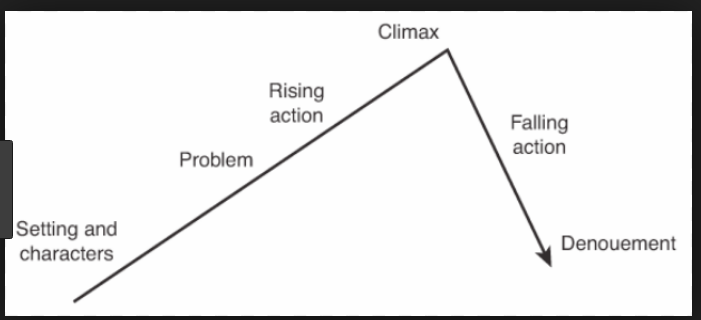 Knowledge organiser: Narrative WritingKnowledge organiser: Narrative WritingKnowledge organiser: Narrative WritingKnowledge organiser: Narrative WritingKnowledge organiser: Narrative WritingKnowledge organiser: Narrative WritingStructural terms:ExpositionRising action Falling actionConflictResolution/ Denouement Planning What WhoWhereWhyWhenOpeningsNarrative hookDirect speechStraight into actionSetting descriptionOpeningsNarrative hookDirect speechStraight into actionSetting descriptionEndingsOpenCircularClosed TwistThought provokingCohesive devicesMirroring paragraphsRepetition of phrase/termConnectivesAdverbsZoom in / out Extended metaphor GenreVoiceFocaliserOmniscientNarrator Third personSettingTime of daySettingTime of dayCharacter anti-heroprotagonistfallenUseful vocabulary for extract analysis in classUseful vocabulary for extract analysis in classUseful vocabulary for extract analysis in classUseful vocabulary for extract analysis in classUseful vocabulary for extract analysis in classUseful vocabulary for extract analysis in classFurtiveMultitudesMultitudesContrivedUnescapablyOrientedHangdogNuzzledNuzzledObscureDaintilyConformistsCynicalVileVileSuffusedWonderinglyMoral compassBewilderedRuggedlyRuggedlyPerpetualDefiantlyUnjustPrecededMerelyMerelyBoisterousAllusiveSultryShabbierEnvelopedEnvelopedFadedAsceticGoogle-eyedRitualUnperceivedUnperceivedConductedFanaticFustyUnderfootDerisionDerisionScoldGleamMirage-greySwearing inAnonymityAnonymityMurmurDroughtWaveredRecitalDetachDetachParaphernaliaParoxysmCinderyPerfunctoryLacquerLacquerVultureWaddingCadaverTo rattle offSunkenSunkenVexedParapetTotted up(to seem) properSpasmodicallySpasmodicallyCourageouslyRecoilOrientInterminablyBeleagueredBeleagueredProfoundDispleasureProvenanceTo disengageEnvelopedEnvelopedMortalScenarioLesserHumourlesslyBloomingBloomingWelled upDreadLousyHastilyProfuselyProfuselyCauselessMimickingCrumbySteadilyLibertyLibertyPirouettingLadenCarbolicStewedReprimandsReprimandsVeinedClungConsulted